   МИНИСТЕРСТВО ОБРАЗОВАНИЯ РОССИЙСКОЙ ФЕДЕРАЦИИ 
Федеральное государственное бюджетное образовательное 
учреждение высшего образования
«КУБАНСКИЙ ГОСУДАРСТВЕННЫЙ УНИВЕРСИТЕТ»
(ФГБОУ ВО «КубГУ»)
Кафедра мировой экономики и менеджментаКУРСОВАЯ РАБОТАПроизводственное предпринимательство и его роль в экономике социального прогресса                                                 Краснодар                                                        2017Содержание:Введение	31 Сущность предпринимательской деятельности	31.1 История развития	81.2 Виды предпринимательской деятельности	102 Предпринимательство в России	122.1 Роль предпринимательства в экономике страны	133 Производственное предпринимательство	183.1 Место производственного предпринимательства в России	234 Роль производственного предпринимательства в экономике социального прогресса 	25Заключение	27Литература	28Приложения	30ВведениеПредпринимательство является составной частью рыночной экономики любой развитой страны. Именно предпринимательство дает людям рабочие места, осуществляет значительные налоговые отчисления в бюджет, участвует в социальных программах. Роль предпринимательства в экономике трудно переоценить. Данная тема несомненно актуальна в наше время и тем более в России, ведь предпринимательство становятся неотъемлемым звеном в структуре общественного воспроизводственного процесса, без которого невозможно обеспечить успешное социально-экономическое развитие общества и рост эффективности производства в условиях развивающейся рыночной экономики в нашей стране.Объектом исследования в курсовой работе выступает общество в процессе социальных изменений.Предмет исследования - социологические подходы к исследованию бизнеса и предпринимательства.Данная курсовая работа ставит перед собой цель – ознакомить с теоретическими аспектами предпринимательской деятельности, показать значимость производственного предпринимательства в развитии социального прогресса.Задачи курсовой работы:Раскрыть содержание понятия "предпринимательство";Выявить виды и формы предпринимательской деятельности;Провести анализ современного предпринимательства в РФ;Определить роль производственного предпринимательства в РФПровести анализ производственного предпринимательства в экономике социального прогресса 1. Сущность предпринимательской деятельности.Предпринимательство, его основные черты и функции:За словом "предпринимательство" стоит "дело", предприятие, производство продукта или услуги. Часто предпринимательскую деятельность называют бизнесом.Предпринимательство как процесс включает поиск новых идей, постановку целей, их оценку и воплощение в новом предприятии, превращающем идею в конкретный результат.Сегодня отсутствует даже общепринятое определение предпринимательства. Как отмечал известный американский экономист П.Ф. Друкер, "прошло уже много лет с тех пор, когда Сей ввел в оборот этот термин, а мы еще все продолжаем путаться в определениях "предприниматель" и "предпринимательство" [18; 31].Одно из современных определений предпринимательства выглядит так: предпринимательство - инициативная самостоятельная деятельность граждан, направленная на получение прибыли или личного дохода, осуществляемая от своего имени, под свою имущественную ответственность или от имени и под юридическую ответственность юридического лица [19; 313].Гражданский кодекс РФ определяет сущность предпринимательской деятельности: самостоятельная, осуществляемая на свой риск деятельность, направленная на систематическое получение прибыли от пользования имуществом, продажи товаров, выполнения работ или оказания услуг лицами, зарегистрированными в этом качестве в установленном порядке [1].Сироткин С.П. выделил основные черты предпринимательской деятельности:1.владение капиталом, собственным или заемным, совершающим кругооборот;2.управление, надзор и контроль над процессами производства и обращения капитала;3.подчинение процесса движения капитала в любой сфере извлечению максимальной прибыли;4.учет и использование рыночной конъюнктуры - конкуренции спроса и предложения и т.п., вплоть до вкусов потребителей;5.свобода принятия хозяйственных решений с целью обеспечения технических и экономических способов и методов предпринимательской деятельности с наименьшими издержками производства;6.направленность производителей, как оферентов - носителей предложения на удовлетворение потребностей, конкурентов - носителей спроса, на обеспеченность общества товарами и услугами за счет возрастающей производительности труда;7.способность к экспериментам, новаторству и риску для достижения максимального успеха. [14; 222]В развитой рыночной экономике предпринимательство выполняет следующие функции: общеэкономическую, ресурсную, творческо-поисковую (инновационную), социальную, организаторскую.Определяющей, на мой взгляд, является общеэкономическая функция, которая объективно обусловлена ролью предпринимательских организаций и индивидуальных предпринимателей как субъектов рынков. Предпринимательская деятельность направлена на производство товаров и их доведение до конкретных потребителей, что в первую очередь и предопределяет общеэкономическую функцию. Причем предпринимательская деятельность осуществляется ее субъектами под воздействием всей системы экономических законов рыночной экономики, что выступает объективной основой проявления общеэкономической функции. Поступательное развитие предпринимательства - одно из определяющих условий экономического роста, а это выступает как проявление в системе хозяйственных отношений общеэкономической функции.Важнейшей функцией предпринимательства является ресурсная. Развитие предпринимательства предполагает эффективное использование как воспроизводимых, так и ограниченных ресурсов. Разумеется, в первую очередь это трудовые ресурсы, земля и природные ресурсы, все средства производства и научные достижения, а также предпринимательский талант. Предприниматель может добиться наивысших успехов, если будет использовать высококвалифицированную рабочую силу, эффективно потреблять все виды ресурсов.Предпринимательству как новому типу антибюрократического экономического хозяйствования свойственна творческо-поисковая, инновационная функция, связанная не только с использованием в процессе предпринимательской деятельности новых идей, но и с выработкой новых средств и факторов для достижения поставленных целей. Творческая функция предпринимательства тесным образом связана со всеми другими функциями и обусловлена уровнем экономической свободы субъектов предпринимательской деятельности, условиями принятия управленческих решений.В процессе становления рыночной экономики предпринимательство приобретает социальную функцию, выражающуюся в возможности каждого дееспособного индивидуума быть собственником дела, с наибольшей отдачей проявлять свои индивидуальные таланты и возможности. Эта функция все более обнаруживается в формировании нового слоя людей - людей предприимчивых, способных создавать собственное дело и добиваться поставленной цели. В то же время увеличивается численность наемных работников, которые экономически и социально зависят от того, насколько устойчива предпринимательская деятельность.Важнейшая функция предпринимательства - организаторская, которая проявляется в принятии предпринимателями самостоятельного решения об организации собственного дела, в формировании предпринимательского управления, в создании сложных предпринимательских структур и т.д. Организаторская функция особенно четко выражается в быстром развитии малого и среднего предпринимательства, а также в "коллективном предпринимательстве", в создании народных предприятий.Следовательно, сущность предпринимательства наиболее комплексно проявляется в сочетании всех присущих ему функций, которые объективно свойственны цивилизованному предпринимательству, но во многом зависят от самих субъектов предпринимательской деятельности, от системы государственной поддержки и регулирования предпринимательства. [13; 11-14]В России, как и в другой стране, переход экономики к рыночным отношениям неизбежно связан со становлением и развитием предпринимательства. Так что, говоря об экономике вообще и о рыночной экономике в частности, неизбежно приходится концентрировать внимание на предпринимательстве, как неотъемлемой составной части экономической деятельности.
Предпринимательство в разных экономических областях различается по форме и особенно по содержанию операций и способам их осуществления. Но характеры бизнеса накладывает значительный отпечаток на вид товаров и услуг, которые предприниматель производит или оказывает. Предприниматель1 может сам производить товары и услуги, приобретая только факторы производства. Он также может приобретать готовые товары и перепродавать его потребителю. Наконец, предприниматель может только соединять производителей и потребителей, продавцов и покупателей.
Отдельные виды бизнеса различаются также формами собственности на используемые факторы предпринимательства. История развитияТермин "предприниматель" впервые ввел в XVIII веке английский экономист Р. Кантильон. По его определению, предприниматель - это человек, осуществляющий хозяйственную деятельность в условиях неопределенности. Доход предпринимателя - вознаграждение за риск. По мнению Й.А. Шумпетера, предприниматель - хозяйствующий субъект, реализующий инновации в своей деятельности. Инновации приводят к нарушению равновесия, всплеску деловой активности и, как следствие, к экономическому росту. С точки зрения Л.Э. фон Мизеса, предприниматель - это человек, находящий применение факторам производства с целью извлечения прибыли приобретения богатства. Предпринимательская деятельность носит творческий характер, и поэтому данному виду деятельности невозможно научить [17; 20-22]. На мой взгляд, определение понятию предприниматель более точно дал Л.Э. фон Мизес."Три волны" развития теории предпринимательской функции - так условно можно охарактеризовать развитие процесса научного осмысления практики предпринимательства."Первая волна", которая возникла еще в XVIII в, была связана с концентрацией внимания на несении предпринимателем риска. Французский экономист шотландского происхождения Р. Кантильон в XVIII в. впервые выдвинул положение о риске в качестве основной функциональной характеристики предпринимательства. Согласно Р. Кантильону, предприниматель есть любой индивид, обладающий предвидением и желанием принять на себя риск, устремленный в будущее, чьи действия характеризуются и надеждой получать доход, и готовностью к потерям."Вторая волна" в научном осмыслении предпринимательства связана с выделением инновационности как его основной отличительной черты. Основоположником этого направления является один из крупнейших представителей мировой экономической мысли Йозеф Шумпетер. В своих новаторских работах Й. Шумпетер рассматривал предпринимателя как центральный элемент механизма экономического развития.По его мнению, в основе экономического развития лежит особая функция предпринимателя, проявляющаяся в стремлении использовать "новую комбинацию" факторов производства, следствием чего является нововведение, инновация. И первая, и вторая "волны" развития теории предпринимательской функции были основаны на многофункциональности предпринимательской роли, что вело к излишней односторонности в толковании проблем предпринимательства.Полифункциональная модель предпринимательства связана с появлением "третьей волны" в результате теоретических изысканий Й. Шумпетера, а также неоавстрийской школы экономического анализа, наиболее видными представителями, которой были Л. Мизес и Ф. Хайек."Третья волна" отличается сосредоточением внимания на особых личностных качествах предпринимателя и на роли предпринимательства как регулирующего начала в уравновешивающей экономической системе.Современный этап развития теории предпринимательской функции можно отнести к "четвертой волне", появление которой связывается с переносом акцента на управленческий аспект в анализе действий предпринимателя и, следовательно, с переходом на междисциплинарный уровень анализа проблем предпринимательства. [15; 15-18]1.2  Виды  предпринимательской  деятельности 

Предпринимательская деятельность разнообразна. Так как любой бизнес в той или иной степени связан с основными фазами воспроизводственного цикла — изготовления продукции, предложение услуг, обменом и  распределением товаров, их потреблением — можно отметить следующие виды предпринимательской деятельности: производственное предпринимательство, коммерческое, финансовое.
Кроме, в  последние десятилетия во всех развитых в экономическом плане странах мира выделяется, обосабливается такой вид предпринимательства, как консультативный (консалтинг).
В то же время  каждый из названных видов предпринимательства  распределяется на некоторое число  подвидов.
Производственное  предпринимательство можно назвать  ведущим видом предпринимательства. Здесь осуществляется производство продукции, товаров, работ, оказываются  услуги, создаются определенные духовные ценности. Однако именно эта сфера  деятельности при переходе к рыночной экономике претерпела наибольшие негативные изменения: распались хозяйственные  связи, нарушилось материально-техническое  обеспечение, резко упал сбыт продукции, ухудшилось финансовое положение предприятий.
Наибольшее развитие в первые годы перехода к рынку в России получило коммерческое предпринимательство. Оно характеризуется операциями и сделками по купле и продаже товаров и услуг. Здесь быстрее можно получить отдачу. Эта сфера, во многом ограниченная ранее, стала стремительно развиваться, главным образом как частное, индивидуальное предпринимательство. Сюда направили свои усилия многие энергичные, инициативные люди. Нередко среди них имеются и те, кого раньше относили к так называемой "теневой" экономике. Если производственная деятельность обеспечивает, как правило, 10—12% рентабельности предприятия, фирмы, то коммерческая — 20—30%, а нередко и выше.
Особым видом предпринимательской деятельности является финансовое (или финансово-кредитное). Сфера его деятельности — обращение, обмен стоимостей. Финансовая деятельность проникает и в производственную, и в коммерческую, однако она может быть и самостоятельной: банковское, страховое дело и др.
Финансовая сделка предполагает не такую высокую норму рентабельности, как предыдущие виды предпринимательской деятельности: эта величина может составить 5—10%.
В последние  годы все большее развитие в России получает такая перспективная форма, как консультативное предпринимательство. Оно имеет множество направлений и, сопоставляя уровень его развития в нашей стране с другими развитыми странами, можно сделать вывод, что в ближайшие годы консалтингу  предстоит стремительно развиваться. Как видно из таблицы 1.1, к производственному предпринимательству относится инновационная, научно-техническая деятельность, непосредственно производство товаров и услуг, производственное их потребление, а также информационная деятельность в этих областях. Любой предприниматель, вознамерившийся заняться производственной деятельностью, прежде всего должен определить, какие конкретно товары он будет производить, какие виды услуг намерен оказывать. Далее этот предприниматель приступает к маркетинговой деятельности. Для выявления потребности в товаре, спроса на него он вступает в контакты с потенциальными потребителями, покупателями товаров, с оптовыми или оптово-розничными торговыми организациями. Формальным завершением переговоров может служить контракт, заключенный между предпринимателем и будущими покупателями товара. Такой контракт позволяет свести к минимуму предпринимательский риск. В противном случае предприниматель начинает производственную деятельность по выпуску товара, имея лишь устную договоренность. В условиях сложившихся рыночных отношений на Западе устная договоренность, как правило, служит надежной гарантией и в последующем, при необходимости, может быть оформлена в виде контракта, сделки. Значительно сложнее положение в нашей стране. В условиях лишь формирующихся рыночных отношений надежность устной договоренности очень невелика, а риск существенно высок.  См. Приложения(Таблица 1.)Предпринимательство в РоссииВ России становление и развитие предпринимательства имеет свои особенности, важнейшей из которых является то, что предпринимательство пока недостаточно развитое явление. В России и других бывших социалистических странах в течение десятилетий предприниматель и его деятельность (предпринимательство) легитимно, по сути, отсутствовали. Свободное предпринимательство, начиная с 1929 г. в России было свернуто, произошло полное огосударствление экономики. Государство не только не создавало экономических и правовых условий для предпринимательства, но и гасило его экономическими, административными и уголовными методами.Становление и развитие рыночной экономики в России изменило социальную структуру общества, привело к появлению новых слоев и социоструктурных образований. Речь идет о наемных работниках и работающих не по найму (91,4 % и 8,6 % соответственно в структуре занятого населения). Среди последних выделяются работодатели, самостоятельно занятые, члены производственных кооперативов на семейном предприятии, т. е. те, кто по определению Федеральной службы государственной статистики, называется «работодателями». В 2005 г. эта группа составляла 894 тыс. человек, или 1,3 % всего занятого населения. За последние два года она выросла на 83 тыс. человек (0,1 %). Таким образом, российские предприниматели составляют немногим более 1 % активной части населения. В этой связи необходимо отметить, что в США доля владельцев частных компаний в общем числе занятых составляет около 12 %, что в два раза превышает предпринимательскую константу общества. Это двукратное превышение в сущности раскрывает основную причину богатства США.2.1 Роль предпринимательства в экономике страныПредпринимательство как форма социально-экономической активности играет незаменимую роль как в общественном развитии, так и в экономической динамике. При этом взаимодействия между предпринимательским сектором (под которым понимается совокупность предпринимателей как физических лиц, а также юридических лиц - предприятий, возглавляемых предпринимателя ми-собственниками), экономикой в целом и обществом носят достаточно сложный характер. По существу, можно говорить об особой миссии предпринимательского сектора в экономике и обществе и о факторах, тормозящих или ускоряющих ее реализацию в конкретный период. Рассмотрим функциональные компоненты этой миссии и проблемы, с которыми связана реализация миссии предпринимательства в период становления и развития рыночной экономики России.Рассмотрим основные компоненты функциональной роли предпринимательства в экономике.Главная функция предпринимательства в экономике состоит в том, что предприниматели образуют своего рода "передовой отряд" экономики: они сознательно принимают, а порой и провоцируют риск, возникающий в связи с созданием новой локальной экономической ситуации. Такую ситуацию создает сам предприниматель, приобретая и на свой страх и риск комбинируя и организуя ресурсы в расчете на получение в будущем дохода от реализации товара или оказания услуги. Успех предпринимателя, таким образом, зависит от его личной прозорливости и предприимчивости. Если обнаруживается неудовлетворенный спрос или хотя бы возможность его образования, то предприниматель первым должен оказаться на месте этого социально-экономического "происшествия" и принять все меры к тому, чтобы этот спрос был создан, а затем и удовлетворен. Поэтому предпринимательская деятельность позволяет постоянно снимать напряжение, возникающее из-за локальных дисбалансов спроса и предложения в экономике. Кратко эту часть миссии предпринимательства можно выразить следующим образом: предприниматель - разведчик будущего.1.Предприниматель легче, чем кто бы то ни было, улавливает не только возникающий спрос, но и появляющееся предложение, в особенности - новые технологии, продукты, способы организации производства и распределения продукции. Основная часть инновационной экономики в развитых странах мира базируется на предпринимательском секторе. Крупные корпорации, производящие массовую продукцию, как правило, не могут позволить себе реагировать на "слабые инновационные сигналы", перестраивать сложившуюся структуру производства. Эту функцию предпринимательства кратко можно выразить так: предприниматель - инновационный лидер.2.Крупные предприятия, специализирующиеся на производстве массовой продукции, действуют, как правило, в рамках одного сектора рынка. Межсекторное пространство должно заполняться предпринимателями, которые могут оперативно сконцентрировать ресурсы на "белых пятнах" рыночной карты. При низком уровне развития предпринимательства в стране межсекторные промежутки либо останутся источниками дефицита, либо будут заполняться импортными товарами. Поэтому функционирование предпринимательства обеспечивает целостность экономики и противодействует ее фрагментаризации. Таким образом, предпринимательский сектор - структура, связывающая различные предметные секторы рынка.3.Крупные предприятия слабо приспособлены для производства товаров индивидуального и "мелкосерийного" спроса. Только мобильные предпринимательские фирмы могут в целом решить проблему освоения рынка индивидуальной продукции с учетом демографических, национальных, региональных, социокультурных и других особенностей потребителей. Предпринимательство является единственной экономической силой, способной обеспечить стабильное создание индивидуализированных благ и удовлетворение индивидуального спроса.4.Борьба с властью олигархов в России затруднена тем, что фактически олигарх ни от кого и ни от чего не зависит. На другом полюсе - полюсе наемного труда - работники частных предприятий и государственные служащие, которые зависят главным образом от непосредственного начальства, работодателя. И только предприниматель напрямую зависит от рынка, от потребителей, которых он не может заставить пользоваться его продукцией или услугами, а может только убедить. Поэтому именно через предпринимательство осуществляется подлинная экономическая демократия. Следовательно, предприниматель является носителем основ экономической демократии.5.Фирмы, руководимые предпринимателями, как правило, реализуют низкозатратные технологии, имеют возможность ввиду обозримых размеров производства сократить непроизводительные издержки. Предприниматели добровольно берут на себя высокую нагрузку и готовы работать в тяжелыхусловиях, на что не согласились бы другие работники. Поэтому производительность труда в наиболее эффективных звеньях предпринимательского сектора может существенно превосходить этот показатель на наиболее эффективных крупных предприятиях. Предприниматель - потенциальный лидер в снижении затрат и повышении производительности труда.6.Финансирование предпринимательского сектора основано на собственных или приравненных к ним капиталах. Порой предприниматель, создавая свой бизнес, использует свои личные сбережения, деньги друзей и знакомых и непосредственно, минуя финансово-кредитных посредников, трансформирует их в инвестиции в сектор производства товаров и оказания услуг. Тем самым предпринимательский сектор потенциально может стать источником взаимного доверия, которого так не хватает в нашей стране. Если же удастся достигнуть взаимного доверия в предпринимательском секторе, в конечном счете будет обеспечено и доверие между государством и населением. Предпринимательство - эффективный способ вовлечения личных сбережений в инвестиционный процесс и создания благоприятного делового климата.7.Предприниматели как самая мобильная и мотивированная часть экономических агентов хорошо зарекомендовали себя в качестве первопроходцев наиболее эффективных направлений внешнеэкономической деятельности. Пути на зарубежные рынки, проложенные в начале экономических реформ предпринимателями, по прошествии времени пытаются освоить крупные предприятия, хотя и с очевидно меньшим успехом. Предприниматель - лидер в освоении внешних рынков.Такие качества малых и многих средних предприятий, как гибкость, адаптивность и мобильность, остаются недостижимыми для крупных предприятий как в промышленности, так и в сельском хозяйстве. Предпринимательские предприятия в городе, фермерские хозяйства на селе должны послужить образцами рыночного поведения в экономике. Вместе с тем совместное, а порой и конкурентное функционирование крупных и малых предприятий оказывает и обратное влияние - крупные предприятия более успешно осваивают рыночные способы поведения. Предпринимательские предприятия могут и должны стать образцами рыночного поведения для крупных компаний.8.Предпринимательство должно сыграть важную роль в решении задачи подъема российской науки. Ключевыми здесь являются два момента. Первый - коммерциализация НИОКР, придание рыночных качеств процессам распространения результатов научных и прикладных исследований. Эту роль могли бы выполнить специализированные малые предпринимательские предприятия. Второй момент - использование результатов НИОКР для нужд самих малых предприятий. Энергетически низкозатратные производственные технологии, эффективные маркетинговые решения, методы управления малыми и рассредоточенными коллективами и многое другое могло бы стать предметом сотрудничества предпринимательского сектора и исследовательских коллективов. Предпринимательский потенциал - средство и стимул возрождения российской науки.В итоге можно сделать вывод, что современная экономика не может сохранить целостность и конкурентоспособность без эффективного развития предпринимательства. Следует ожидать, что в XXI в. "предпринимательская экономика" придет на смену "управленческой экономике".3.Производственное предпринимательствоК производственному  предпринимательству относится  инновационная, научно-техническая  деятельность, непосредственно производство товаров и услуг, производственное их потребление, а также информационная деятельность в этих областях. Любой  предприниматель, вознамерившийся  заняться производственной деятельностью, прежде всего должен определить, какие конкретно товары он будет производить, какие виды услуг намерен оказывать. Далее этот предприниматель приступает к маркетинговой деятельности. Для выявления потребности в товаре, спроса на него он вступает в контакты с потенциальными потребителями, покупателями товаров, с оптовыми или оптово-розничными торговыми организациями. Формальным завершением переговоров может служить контракт, заключенный между предпринимателем и будущими покупателями товара. Такой контракт позволяет свести к минимуму предпринимательский риск. В противном случае предприниматель начинает производственную деятельность по выпуску товара, имея лишь устную договоренность. В условиях сложившихся рыночных отношений на Западе устная договоренность, как правило, служит надежной гарантией и в последующем, при необходимости, может быть оформлена в виде контракта, сделки. Значительно сложнее положение в нашей стране. В условиях лишь формирующихся рыночных отношений надежность устной договоренности очень невелика, а риск существенно высок.
Следующий этап производственного предпринимательства  — приобретение или аренда (наем) факторов производства.
Факторы производства. Как известно, в число факторов производства входят: производственные фонды, рабочая сила,информация. Производственные фонды в свою очередь подразделяются на основные и оборотные.
Основные производственные фонды (орудия труда) включают в себя здания, сооружения, передаточные устройства, силовые машины и оборудование, рабочие  машины и оборудование, измерительные  и регулирующие приборы и устройства, лабораторное оборудование,  [16; 590-593] вычислительную технику, транспортные средства, инструмент и приспособления, производственный инвентарь, прочие основные фонды. К основным производственным фондам относят здания производственных цехов, заводоуправления, лабораторий и др.
В число сооружений входят ограждения вокруг территории предприятия, фирмы, мосты, нефтяные скважины, угольные разрезы и др. К передаточным устройствам относят силовые  кабели, линии электропередач, различные  трубопроводы, неф-те-, газопроводы и др. Силовые машины включают в себя различные двигатели, турбины, паровые котлы и др. Важнейший элемент основных производственных фондов - рабочие машины и оборудование. К ним относятся все технологическое оборудование, машины и оборудование вспомогательных цехов.
 Эта часть  основных фондов условно называется  активной частью, так как именно  на машинах и оборудовании  непосредственно изготавливается  продукция. В состав транспортных  средств входит транспорт всех видов: автомобильный, железнодорожный, авиационный, морской, речной, гужевой и др. Инструмент и приспособления относят к основным производственным фондам при наличии двух условий: по стоимости — дороже одного млн. руб. и по сроку службы — более одного года.
Оборотные производственные фонды (предметы труда) составляют сырье, основные и вспомогательные материалы, топливные и энергетические ресурсы, тара и тарные материалы, малоценный и быстроизнашивающийся инструмент и производственный инвентарь, запасные части для ремонтов. Сюда же отнесем  покупные комплектующие изделия  и полуфабрикаты, незавершенное  производство и полуфабрикаты собственного изготовления, расходы будущих периодов. К сырью относятся предметы труда, полученные в добывающих отраслях промышленности (руда, нефть, уголь, газ и т.п.) или в сельском хозяйстве (хлопок, лен, шерсть, кожа и т.п.), не прошедшие промышленной переработки. Материалы — это предметы труда, прошедшие определенные этапы переработки и поступающие в производство для изготовления готовой, законченной продукции. При этом основные материалы составляют основу, субстанцию будущего готового продукта (металл, дерево, ткань и т.п.), а вспомогательные материалы дополняют основные (красители, пуговицы, фурнитура и т.п.) или способствуют процессу производства (смазочные  масла,  обтирочные  концы  и т.п.). Инструмент и инвентарь относят к оборотным фондам по двум признакам: стоимости и сроку службы. В любом случае, если инструмент или производственный инвентарь стоит дешевле одного млн. руб. или срок службы его менее одного года, его относят к оборотным производственным фондам. Полуфабрикаты обычно различают покупные со стороны и собственного производства. В любом случае полуфабрикат — это не законченная изготовлением продукция, подлежащая доработке до готового продукта в другом цехе (участке) данного предприятия, фирмы или на другом предприятии. Незавершенное производство представляет также не законченную изготовлением продукцию, но в отличие от полуфабриката незавершенное производство, как правило, находится на рабочем месте, оно не может быть передано для доработки в другое подразделение предприятия и подлежит доработке в данном цехе (участке).
Особо следует  остановиться на расходах будущего периода. Главное их назначение — обеспечить повышенные расходы на первых порах  освоения новой продукции. Впоследствии в течение определенного времени  эти расходы будут отнесены на издержки производства.
Рабочую силу предприниматель  нанимает путем объявлений, через  биржи труда, агентства по трудоустройству, с помощью друзей, знакомых. При  подборе персонала следует учитывать образование кандидата на определенную работу, уровень его профессиональных навыков, опыт предшествующей работы, личные качества.
Далее предприниматель  приобретает всю необходимую  ему информацию о возможности  привлечения ресурсов: материальных, финансовых и трудовых, о рынке  сбыта намечаемой к изготовлению продукции или услуги и т.д.
Потребность в  финансовых средствах и ее расчет. Осуществление предпринимательской  сделки связано с денежными затратами. Общую потребность в деньгах (Дп) на производственно-предпринимательскую деятельность можно рассчитать по формуле:
Дп = Др + Дм + Дс + Ди + Ду,
где Др — денежные средства, необходимые для оплаты наемных работников;
Дм — денежная оплата стоимости приобретаемых  сырья, материалов, полуфабрикатов, комплектующих  изделий, топлива, энергии;
Дс — денежные расходы, связанные с приобретением и использованием средств труда (основных производственных фондов)  зданий, сооружений, передаточных устройств, машин, оборудования, вычислительной техники, инструмента, транспортных средств и др.;
Ди — денежная оплата приобретаемой предпринимателем информации;
Ду — оплата услуг сторонних организаций и лиц (строительные работы, транспортные услуги и др.).
Для начала производственной деятельности предпринимателю надо иметь необходимый стартовый  капитал. Не каждый может его иметь. В этом случае предприниматель обращается в коммерческий банк или к другому  обладателю свободных денежных средств  за получением кредита. Можно избрать и другой путь — получение предпринимателем факторов производства (помещений, оборудования, сырья, материалов, информации и др.) в кредит. Однако в любом случае предприниматель должен будет вернуть кредитору денежную сумму, полученную в кредит, или равную стоимости взятых в кредит факторов производства плюс проценты за пользование кредитом.
Денежные субсидии, как правило, на льготных условиях, могут предоставлять предпринимателю, особенно начинающему, государственные  структуры. Так, Федеральным Законом  от 12 мая 1995 г. "О государственной  поддержке малого предпринимательства" предусмотрены создание фондов поддержки  малого предпринимательства, льготы по налогообложению субъектов малого предпринимательства, льготное их кредитование, ускоренная амортизация основных производственных фондов и др.
Косвенными участниками  производственной предпринимательской  деятельности являются федеральные  и муниципальные финансовые органы, налоговая инспекция, налоговая  полиция. Они выполняют чисто  фискальную функцию, изымая у предпринимателя  в федеральный и местный бюджеты  налоги, обязательные платежи, отчисления, штрафы, пошлины и т.п. 
Результативность  производственной деятельности. Результатом  производственной деятельности предпринимателя  являются реализация продукции или  работ, услуг покупателю, потребителю  и выручка определенной суммы  денег. Разность между денежной выручкой и издержками производства составит прибыль предприятия. [9; 23-25]
Различают валовую (балансовую) и остаточную (чистую) прибыль  предпринимателя. Валовая прибыль  представляет собой денежную сумму, которая остается у предпринимателя  после оплаты им всех затрат на производство и реализацию продукции, но до выплаты  налогов. Остаточная (чистая) прибыль  определяется вычитанием из валовой  прибыли налогов, отчислений, различных  платежей, штрафов, пошлин и т.п. и  представляет собой конечный итог деятельности предпринимателя-производственника.
Общую финансовую оценку деятельности такого предпринимателя  определяют показателем рентабельности. Он определяется отношением остаточной прибыли к полным издержкам производства. Так, например, если общая сумма полных издержек производства составила 40,0 млн., а чистая прибыль — 6,0 млн. руб., то рентабельность будет равна 15% (6/40* 100). Для западных предпринимателей такая рентабельность считалась бы высокой, для отечественных — минимальной. Очевидно, в данном случае имеет значение и масштаб производства.
Наиболее полное представление об эффективности  конкретного производственного  предпринимательского проекта даст соответствующий раздел бизнес-плана.3.1 Место производственного предпринимательства в РоссииВ России предпринимательство, особенно производственное, находится в начальной стадии. На сегодняшний день производственным предпринимательством занято приблизительно 4%, финансовой деятельностью - 3%, коммерческой - 93%. Предпринимательство в России зарождалось, прежде всего, в сфере торговли, где главным источником дохода является разница в ценах при покупке и продаже товаров. Расширение слоя предпринимателей предполагает появление людей, концентрирующих в своих руках большие денежные средства, причем в короткие сроки. На данном этапе эти условия в непосредственной производственной деятельности невыполнимы. На начальном этапе реформ быстрый рост новых предприятий происходил в сфере финансов, посредничества и торговли еще и потому, что именно эти сферы были недостаточно развиты с точки зрения стандартов рыночной экономики. В сфере же производства сохранились в основном сложившиеся организационные структуры. В условиях быстрой либерализации экономики наблюдался взрывной рост финансового сектора и кризис производственного. Эти различия повлекли за собой также глубокий разрыв в привлекательности этих секторов с точки зрения вложения капитала, а значит - и с точки зрения перспектив приложения предпринимательских усилий. Сегодня почти не происходит миграции предпринимательских кадров, успевших продемонстрировать свои способности на финансово-торговом поприще, в производство.4.Роль производственного предпринимательства в экономике социально прогрессаВ наше время предприниматель не просто открывает новые ресурсы, как, например, месторождения нефти, газа или редких минералов. Сейчас предприниматели открывают дополнительные возможности по-новому использовать уже имеющиеся ресурсы, например, отходы производства или возобновляемые источники энергии.Предприниматели несут экономическую ответственность перед обществом за рациональное использование ресурсов. То есть они пытаются не только хорошо организовать производство, но и повышать его эффективность. Что значит «повысить эффективность производства»?Чтобы это понять, надо прежде всего определить два понятия: производство и эффективность. Производство — это процесс целенаправленного непосредственного объединения производственных ресурсов с целью создания экономических благ. Понятие экономическая эффективность производства «возникает тогда, когда мы пытаемся показать связь между расходами на производственные ресурсы, примененные в производстве, и количеством благ, получаемых результате производства.Таким образом, эффективность — это соотносимость результатов, производства (количества создаваемых экономических благ — товаров и, услуг) и затрат ресурсов на их производство. Следовательно, общество таким образом пытается оценить размеры выработки продукции в расчете на единицу затраченных производственных ресурсов.Чем больше благ создается из имеющихся у предприятий ресурсов, тем эффективнее (результативно) они работают.
Следовательно, рост эффективности производства возможно при условии увеличения результата при предварительной количества используемых ресурсов (т.е. получение большего объема продукта от данного объема ресурсов), так и при одновременном росте результата и сокращения затрат ресурсов.Меньший объем созданного продукта от данного количества ресурсов свидетельствует о снижении эффективности производства.
Предприниматели способствуют развитию новых технологий. История знает различные усовершенствования капитальных ресурсов. Прогресс цивилизации зависит от развития новых технологических усовершенствований. Идеи относительно таких усовершенствований рождаются именно в предпринимателя, который делает все необходимое для их развития и вынесение на рынок инвестиционных товаров.Многие считают, что целью предпринимателя является получение прибыли, однако это не так. Три особенности отличают предпринимателя от других людей: стремление независимости, усиленное стремление достижения цели и склонность к риску. Они готовы взять на себя ответственность за совершенные ошибки, равно как и вознаграждение за достигнутые успехи. Многие предприниматели неоднократно терпели крах, прежде чем добились успеха, однако им присуща сила духа, которая позволяет им начинать все сначала.Таким образом, предприниматели — это люди, которые берут на себя инициативу соединения ресурсов в единый процесс производства, управляют предприятием, внедряют в производство новые технологии и принимают на себя риск организации дела. Это возможно только в условиях, когда предприниматель является владельцем или совладельцем производственных ресурсов. [25]Заключение 
Предпринимательская деятельность - это прежде всего интеллектуальная деятельность энергичного и инициативного человека, который, владея какими-либо материальными ценностями использует их для организации бизнеса. Извлекая пользу для самого себя предприниматель действует на благо общества. 
Переход российской экономики к рыночным отношениям неизбежно связан с установлением  и развитием предпринимательства. Успех в предпринимательской  деятельности достигается знаниями, практикой, необходимыми материальными средствами и психологическими качествами личности.
Предпринимательство называется производственным, если сам предприниматель непосредственным образом, используя в качестве факторов орудия и предметы труда, производит продукцию, товары, услуги, работы, информацию, духовные ценности для последующей реализации (продажи) потребителям, покупателям, торговым организациям.Производственное предпринимательство и работа непосредственно самих предпринимателей играют несомненно важную роль в развитии экономики социально прогресса. Ведь благодаря стремлению предпринимателей достигать поставленные цели, идёт производственный, технологический, управленческий, экономический прогресс, и в конце концов социальный, путём благотворительности и погружения всё большего количества людей в предпринимательскую деятельность.  Литература:1.Гражданский кодекс РФ ст. 2 п. 12.Гражданский кодекс РФ ст. 87 п. 13.Гражданский кодекс РФ ст. 107 п. 14.Федеральный закон "О развитии малого и среднего предпринимательства в Российской Федерации" №209-ФЗ от 24.07.075.Федеральный закон "О защите конкуренции на рынке финансовых услуг" №117-ФЗ от 23.06.996.Федеральный закон "Об обществах с ограниченной ответственностью" №14-ФЗ от 08.02.987.Федеральный закон "Об акционерных обществах" №208-ФЗ от 25.12.958.Курс экономики: Учебник / Под ред. Б.А. Райзберга. - М.: ИНФРА-М, 1997. - 720 с.9.Предпринимательство: Учебник / Под ред. М.Г. Лапусты. - М.: ИНФРА-М, 2004. - 224 с.10.Лапуста М.Г. Предпринимательство: Учебник. - М.: ИНФРА-М, 2008. - 608 с. - (Высшее образование).11.Титов В.И. Экономика предприятия: Учебник / В.И. Титов. - М.: Эксмо, редакция 2012. - 416 с. - (Высшее экономическое образование).12.Переверзев М.П., Лунёва А.М. Основы предпринимательства: Учебник / Под общ. ред. проф. М.П. Переверзева. - М.: ИНФРА-М, 2009. - 176 с. - (Высшее образование).13.Голубева Т.М. Основы предпринимательской деятельности. Учебное пособие. - М.: Форум, 2013. - 272 с.14.Сироткин С.П. Экономическая теория (политическая экономия). - Санкт-Петербург, 1997. - 302 с.15.Агеев А.И. Предпринимательство: проблемы собственности и культуры. - М.: Наука, 1991. - 112 с.16.Современная экономика / Под ред. О.Ю. Мамедова. - М.: "Феникс", Ростов-на-Дону, 2012. - 610 с.17.Светуньков М.Г., Светуньков С.Г. Предпринимательство и инновации. Монография. - Ульяновск: УлГТУ, 2010. - 128 с.18.Друкер П.Ф. Рынок: как выйти в лидеры. Практика и принципы. М.: СП "Вук Чембер Интернэшнл", 1992. - 350 с.19.Азрилиян А.Н. Большой экономический словарь: М.: Институт новой экономики, 1994. - 1472 с.20.Чепуренко А.Ю. Предпринимательский класс в возрождающейся России // Мир России. - 1993. - №1. - С. 77-9521.Шкаратан О.И. Феномен предпринимателя: интерпретация понятий // Мир России. - 1994. - №2. - С. 149-17722.Кан С.Л. Что сдерживает развитие предпринимательства в России? // Российское предпринимательство. - редакция 2014. - №10 (82). - c. 7-1023.Кан С.Л. Современное состояние предпринимательской среды в Российской Федерации // Материалы 18-й Всероссийской научной конференции молодых ученых и студентов "Реформы в России и проблемы управления - 2003". Вып. 2. - М.: ГУУ, 2003. - C. 118-12024.Кан С.Л. Формирование позитивной внешней предпринимательской среды в Российской Федерации // Материалы 11-й Международной научно-практической конференции "Актуальные проблемы управления - 2006". Вып. 1. - М.: ГУУ, 2006. - С. 76-8025.Журнал «ИНТЕРНЕТ БИЗНЕС И ЭКОНОМИКА» ст. «Роль предпринимательства» 2015г.Приложения:Таблица 1. 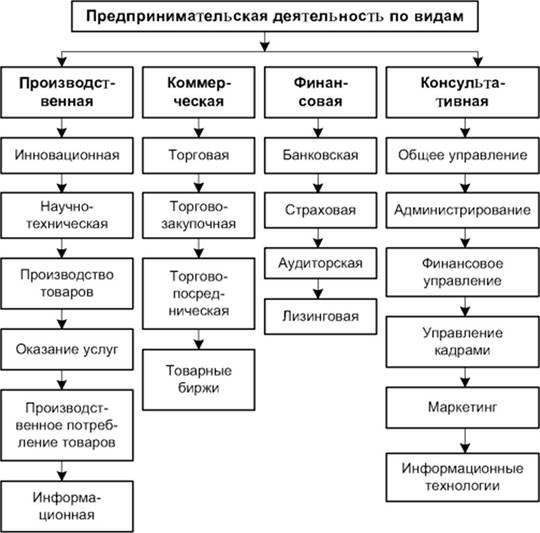 Работу выполнилРаботу выполнилКопанев Дмитрий АлександровичКопанев Дмитрий АлександровичКопанев Дмитрий АлександровичФакультетЭкономическийЭкономическийЭкономическийкурскурс1, группа 112НаправлениеНаправление27.03.02 «Управление качеством»27.03.02 «Управление качеством»27.03.02 «Управление качеством»27.03.02 «Управление качеством»Научный руководительНаучный руководительд.э.н., проф. А.Д. Зарецкий д.э.н., проф. А.Д. Зарецкий НормоконтролерНормоконтролерд.э.н., проф. А. Д. Зарецкий д.э.н., проф. А. Д. Зарецкий 